PERANAN ORANG TUA DAN GURU DALAM MENGATASI PERILAKU MENYIMPANG SISWA MADRASAH ALIYAH AL-IKHLAS SABULAKOA KABUPATEN KONAWE SELATAN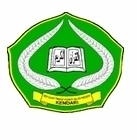 Skripsi Diajuakan Untuk Memenuhi Syarat-Syarat Mencapai Gelar Sarjana Pendidikan Islam Program Studi Pendidikan Agama IslamOLEH:AGUSALIMNIM. 05 01 01 01 062JURUSAN TARBIYAHSEKOLAH TINGGI AGAMA ISLAM NEGERI (STAIN)SULTAN QAIMUDDINKENDARI2013KATA PENGANTARبسم الله الر حمن الرحيمSegala puji dan syukur Peneliti persembahkan kehadirat Allah SWT yang telah melimpahkan nikmat, rahmat dan hidayah-Nya serta kekuatan lahir dan batin sehingga Peneliti dapat menyelesaikan skripsi ini. Tak lupa pula sholawat serta salam kami haturkan kepada Nabi Muhammad SAW yang senantiasa kami tunggu-tunggu syafaatnya kelak nanti di hari akhir. Peneliti menyadari bahwa dalam penyusunan skripsi ini tidak sedikit hambatan rintangan serta kesulitan yang dihadapi. Namun berkat bantuan dan motivasi serta bimbingan yang tidak ternilai dari berbagai pihak, akhirnya Peneliti dapat menyelesaikan skripsi ini. Untuk itu ucapan terima kasih Peneliti haturkan kepada semua pihak yang telah membantu pembuatan karya tulis ini, antara lain:Ayahanda Ilo, R dan Ibunda Ruha tercinta, atas segala kerja keras, doa restu, kasih sayang, untaian nasehat, serta dukungan moril dan materiil sehingga Peneliti bisa menyelesaikan studi.Kakak dan Adikku tercinta Narni, S. IP, Mursalim, Jumina yang selama ini menjadi motivator Peneliti.Bapak. Dr. H. Nur Alim, M.Pd selaku Ketua STAIN Sultan Qaimuddin Kendari.Ibu Dra. Hj. Siti Kuraedah, M.Ag selaku Ketua Jurusan Tarbiyah STAIN Sultan Qaimuddin Kendari yang telah memberikan izin penelitian.Bapak Dr. H. Nur Alim, M.Pd dan Drs. Abdul Kadir. P, M.Pd selaku dosen pembimbing yang telah banyak memberikan arahan tentang pelaksanaan penelitian dan pembuatan karya tulis ini. Bapak Aliwar, S.Ag, M.Pd selaku Ketua Program Studi Pendidikan Agama Islam STAIN Sultan Qaimuddin Kendari.Bapak Karman, S.Ag selaku kepala Madrasah Aliyah Al-Ikhlas Sabulakoa yang telah memberikan kesempatan pada Peneliti untuk mengadakan penelitian di sekolah yang dipimpinnya.Guru-guru, staf dan pegawai Madrasah Aliyah Al-Ikhlas Sabulakoa yang telah memberikan kemudahan peneliti dalam melakukan tugas penelitian.Teman-teman Angkatan 2005, dan semua sahabat-sahabat Peneliti yang telah menjadi motivator demi selesainya penyusunan skripsi ini. Semoga amal baik kita semua diterima Allah SWT dan mendapat balasan yang berlipat ganda. Amin.Akhirnya kepada Allah Swt jualah Peneliti serahkan segalanya dalam mengharapkan keridhaan, semoga skipsi ini bermanfaat bagi masyarakat pada umumnya dan bagi Peneliti pada khususnya. AmienKendari,  08 Januari 2013Peneliti								AgusalimPENGESAHAN SKRIPSISkripsi yang berjudul “Peranan Orang Tua dan Guru dalam Mengatasi Perilaku Menyimpang Siswa Madrasah Aliyah Al-Ikhlas Sabulakoa Kabupaten Konawe Selatan”, yang disusun oleh Saudara Agusalim NPM. 05010101062 Mahasiswa Program Studi Pendidikan Agama Islam Jurusan Tarbiyah Sekolah Tinggi Agama Islam Negeri (STAIN) Sultan Qaimuddin Kendari, telah diuji dan dipertahankan dalam sidang Munaqasyah pada hari Kamis, 25 April 2013 M, bertepatan dengan 14 Jumadil Ula 1434 H, dan dinyatakan telah dapat diterima sebagai salah satu syarat untuk memperoleh gelar Sarjana Pendidikan Islam, dengan beberapa perbaikan.DEWAN PENGUJIDiketahui oleh:Ketua STAIN KendariDr. H. Nur Alim, M.PdNIP. 19650504 199103 1 005DAFTAR ISIHalamanABSTRAKAgusalim, 05 01 01 01 062 Peranan Orang Tua dan Guru Dalam Mengatasi Perilaku Menyimpang Siswa Madrasah Aliyah Al-Ikhlas Sabulakoa Kabupaten Konawe Selatan, Dibimbing oleh Dr. H. Nur Alim, M. Pd dan Drs. Abdul Kadir. P, M. PdOrang tua dan guru merupakan dua unsur yang bertanggung jawab terhadap perbaikan moral siswa. Siswa dalam interaksi sosialnya terkadang lebih dalam setiap tindakannya. Sehingga sebagai generasi pelanjut bangsa dimasa depan harus senantiasa diarahkan dan dibimbing dengan pengetahuan agama untuk menangkal segala tantangan yang bersifat negative dengan demikian pendidikan agama tidak hanya semata-mata dijadikan bagian dari kurikulum akan tetapi dapat menjadi filter terhadap perbuatan yang tidak baik.	Skripsi ini membahas tentang “Peranan Orang Tua dan Guru Dalam Mengatasi Perilaku Menyimpang Siswa Madrasah Aliyah Al-Ikhlas Sabulakoa Kabupaten Konawe Selatan”. Yang bertujuan untuk mengetahui perilaku menyimpang siswa madarasah Aliyah Al-ikhlas Sabulakoa, mengetahui peranan orang tua dalam mengatasi  perilaku menyimpang siswa madarasah Aliyah Al-ikhlas Sabulakoa, mengetahui peranan guru dalam mengatasi  perilaku menyimpang siswa madarasah Aliyah Al-ikhlas Sabulakoa, mengetahui kerja sama orang tua dan guru dalam mengatasi  perilaku menyimpang siswa madarasah Aliyah Al-ikhlas Sabulakoa.	Penelitian yang penelitti lakukan ini termasuk penelitian deskriptip kualitatif. Dalam proses pengumpulan data ini, penulis menggunakan metode wawancara, observasi, dokumentasi. Hasil penelitian yang dapat peneliti indentifikasi adalah: pertama, bentuk-bentuk perilaku menyimpang siswa pada Madrasah Aliyah Al-ikhlas Sabulakoa terlihat jelas dengan mengabaikan peraturan sekolah serta tidak mengindahkan yang disampaikan. Kedua, sebab terjadinya perilaku menyimpang siswa Madarasah Aliyah Al-ikhlas Sabulakoa ketiga, usaha orang tua dan guru dalam mengatasi perilaku menyimpang siswa yaitu dengan menggunakan beberapa upaya pengendalian social yang bersifat preventif, melakukan pembinaan secara keagamaan melalui pengajian serta membina perilaku mereka agar terbentuk perilaku yang tidak bertentangan dengan ajaran agama, represif, dan kuratif. Sedangkan usaha guru dalam mengatasi perilaku menyimpang siswa dengan melakukan kegiatan bimbingan di Madrasah kepada para siswa yang sering melakuakan perbuatan menyimpang serta guru mengguanakn juga tiga strategi yaitu strategi yang bersifat mencegah, strategi yang bersifat penekanan/peringatan, dan strategi yang bersifat penyembuhan. Keempat, kerjasama antara guru dan orang tua dilakukan dengan melalui komunikasi sehingga dapat saling memberikan informasi tentang perilaku menyimpang siswa baik ketika berada dalam lingkungan pendidikan maupun ketika berada dalam lingkungan keluarga dan masyarakat sekitarnya.Kendari, 25April 2013Kendari, 25Ketua: Dr. H. Nur Alim, M. Pd(.........................................)Sekretaris : Ir. Hj. Ety Nur Inah, M. Si(.........................................)Anggota : Dra. Marlina Gazali, M. Pd(.........................................)Anggota : Dr. Hj. Siti Hasniyati Gani Ali, M. Pd (.........................................)Anggota : Dra. Hj. Siti Fatimah Kadir, MA (.........................................)HALAMAN JUDUL………………………………………………………….....….…iHALAMAN PERNYATAAN KEASLIAN SKRIPSI……………………….….....iiHALAMAN PENGESAHAAN…………………………………………………......ivKATA PENGANTAR…………………………………………………………………vABSTRAK…………………………………………………………...…...................viiDAFTAR ISI……………………………………………………………………..…..viiiDAFTAR TABEL................................................................................................xDAFTAR LAMPIRAN........................................................................................xiBAB I PENDAHULUANLatar Belakang…………………………………………………………..………Pokus Penelitian………………………………………………………….……Rumusan Masalah……………………………………………………....…..…Tujuan Dan Kegunaan Penelitian………………………………………….....Mamfaat Penelitian……………………………………………………..……Definisi Operasional……………………………………………………………..155566BAB II KAJIAN PUSTAKADeskripsi Orang Tua Dan Guru……………………………………………Pengertian Orang Tua……………………………………………............Fungsi Orang Tua………………………………………………….....Tanggung Jawab Orang Tua…………………………………............Pengertian Guru………………………………………………….............Tugas Guru.……………………………………………….................Kedudukan Guru……………………………………………….….....Konsep Perilaku Menyimpang………………………………………….…Pengertian Perilaku Menyimpang………………………………..……....Bentuk-Bentuk Perilaku Menyimpang…………………………..............Faktor-Faktor yang Menyebabkan Terjadinya Penyimpangan Siswa.......Strategi Orang Tua Dan Guru dalam Menanggulangi Perilaku Menyimpang Siswa…………………………………………....................Penelitian Yang Relevan................................................................................88813141516171719212931BAB III METODOLOGI PENELITIANJenis Penelitian…………………………………….………………………....Lokasi danWaktu Penelitian……………………………………………….......Data dan Sumber Data……………………………………………….............Teknik Pengumpulan Data……………………………………………….......Teknik Analisis Data…………………………………………………….......Teknik Pengecekan Keabsahan Data…………………………………….......343435363839BAB IV HASIL PENELITIAN DAN PEMBAHASANHasil Penelitian...................................................................................................Deskripsi Lokasi Penelitian………………………………………………..Penyajian Data……………………..……………………………………….Bentuk-bentuk Perilaku Menyimpang Siswa Madrasah Aliyah Al-Iklas Sabulakoa……………..................................................................................Penyebab Terjadinya Perilaku Menyimpang Siswa Madrasah Aliyah Al-Ikhlas Sabulakoa..................................……….............................................Usaha Orang tua dan Guru Dalam Mengatasi Perilaku Menyimpang Siswa Madrasah Aliyah AL-Ikhlas Sabulakoa............................................Usaha Orang Tua Dalam Mengatasi Perilaku Menyimpang Siswa MA. Al-Ikhlas Sabulakoa.......................................................................Usaha Guru Dalam Mengatasi Perilaku Menyimpang Siswa MA. Al-Ikhlas Sabulakoa.....................................................................................Pembahasan………………….....................................................................414144445051515561BAB V PENUTUPKesimpulan……………………………………………………………..…...Saran-saran………………………………………………………………..... 6871DAFTAR PUSTAKALAMPIRAN-LAMPIRAN